Plenary of the Intergovernmental Science-Policy 
Platform on Biodiversity and Ecosystem ServicesNinth sessionBonn, Germany, 3–9 July 2022Item 7 (d) of the provisional agenda*Assessing knowledge: engagement with the Intergovernmental Panel on Climate ChangeEngagement with the Intergovernmental Panel on Climate Change		Note by the secretariat		IntroductionIn paragraph 8 of section II of decision IPBES-8/1, the Plenary of the Intergovernmental Science-Policy Platform on Biodiversity and Ecosystem Services (IPBES) welcomed the note by the secretariat on work on biodiversity and climate change and collaboration with the Intergovernmental Panel on Climate Change (IPCC) (IPBES/8/6). In paragraph 9 of the same decision, the Plenary invited the Bureau and the Executive Secretary of IPBES to continue to explore with IPCC approaches for future joint activities between IPCC and IPBES, including those outlined in section II of document IPBES/8/6, taking into account the need for transparency of any joint activity, in conformity with the decisions of IPCC and of IPBES and their respective policies and procedures, and requested the Executive Secretary to report to the Plenary at its ninth session on progress in that regard. In paragraph 10 of the same decision, the Plenary requested the Executive Secretary to invite members to submit suggestions for thematic or methodological issues related to biodiversity and climate change which would benefit from collaboration between IPCC and IPBES and requested the Executive Secretary to make a compilation of those submissions available to the Plenary at its ninth session.Section I of the present note provides information on engagement with IPCC since the eighth session of the Plenary. Section II provides information on the compilation of suggestions for thematic or methodological issues related to biodiversity and climate change which would benefit from collaboration between IPCC and IPBES. Section III outlines suggested action by the Plenary at its ninth session. 	I.	Engagement with IPCC since the eighth session of the PlenaryIn response to the invitation by the Plenary for the Bureau and the Executive Secretary of IPBES to continue to explore with IPCC approaches for future joint activities between IPCC and IPBES, the Chair of IPBES, on behalf of the Bureau, and the Executive Secretary contacted the Chair and the Secretary of IPCC with a view to arranging an online meeting to explore the possibility of future engagement between the two bodies. Owing to the very busy schedule of sessions of IPCC related to the approval of its sixth assessment report, as at April 2022 no meeting had taken place. 	II.	Compilation of suggestions for thematic or methodological issues related to biodiversity and climate change which would benefit from collaboration between IPCC and IPBESIn response to the request by the Plenary, the Executive Secretary, in notification EM/2022/10 of 10 March 2022, invited members to submit, by 15 April 2022, suggestions for thematic or methodological issues related to biodiversity and climate change which would benefit from collaboration between IPCC and IPBES. A compilation of the submissions received is being made available to the Plenary at its ninth session in document IPBES/9/INF/26. 	III.	Suggested action by the Plenary at its ninth sessionThe Plenary will be invited to take note of the present note by the secretariat on engagement with IPCC and the compilation of suggestions for thematic or methodological issues related to biodiversity and climate change which would benefit from collaboration between IPCC and IPBES (IPBES/9/INF/26). The Plenary may wish to invite the national focal points of IPBES and the national focal points of IPCC to explore potential future joint activities between IPCC and IPBES, including as part of the seventh assessment cycle of IPCC, taking into account the options outlined in section II of the note by the secretariat on work on biodiversity and climate change and collaboration with IPCC (IPBES/8/6). The Plenary may also wish to invite the Bureau and the Executive Secretary of IPBES to continue to explore with IPCC approaches for future joint activities between IPCC and IPBES, including as part of the seventh assessment cycle of IPCC, taking into account the options outlined in section II of document IPBES/8/6 and the need for transparency of any joint activity, in conformity with the decisions of IPCC and of IPBES and their respective policies and procedures, and request the Executive Secretary to report to the Plenary at its tenth session on progress in that regard.UNITED 
NATIONS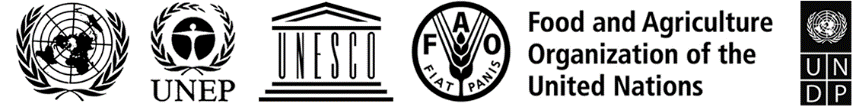 BESIPBES/9/9IPBES/9/9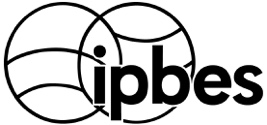 Intergovernmental Science-Policy 
Platform on Biodiversity and 
Ecosystem ServicesDistr.: General 
10 April 2022Original: EnglishDistr.: General 
10 April 2022Original: English